Republika Hrvatska                                                                  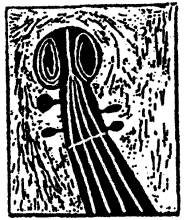 Osječko-baranjska županija Osnovna škola Franje Krežme,   31 000 Osijek, Školska ul. 3tel. 031/212-950; 212-960; fax. 215-268 E- mail: ured@os-fkrezme-os.skole.hr                                      KLASA:  027-01/15-01-7UR.BROJ:  2158-11-01-15-1                                                                                                                                                                                                                                                                                                                                                                                                                                                                                  GRAD OSIJEK                                                                                                                         Kuhačeva 9                                                                                                             URED GRADONAČELNIKA                                                                                                                      g. Ivan VrkićPREDMET: FILOZOFSKI FAKULTET ŽELI IGRALIŠTE PRETVORITI U PARKIRALIŠTE           Poštovani,Osnovna škola Franje Krežme nalazi se u Školskoj ulici na broju 3 koja pripada Gradskoj četvrti Gornji grad. Želimo Vas upoznati s namjerama Filozofskog fakulteta da rukometno i košarkaško igralište prenamjene u parkiralište, iako su okruženi praznim gradskim parkirališnim mjestima.Učenici naše škole koriste igralište već 50 godina. Osnovna škola Franje Krežme koja je pravni slijednik OŠ „Braća Ribar“  izgrađena je kao vježbaonica Pedagoške akademije:            „Osnovna škola „Braća Ribar“ u Osijeku osnovana je odlukom o osnivanju i kategorizaciji Osnovne škole  - Vježbaonice Pedagoške akademije u Osijeku broj: 12 – 3899/1 – 1964, koju je donijela Općinska skupština Osijek na 14. sjednici Općinskog vijeća od 27. IV 1964. godine pod točkom 1. dnevnog reda i na 15. sjednici Prosvjetno – kulturnog vijeća, a na temelju čl. 84. Zakona o osnovnoj školi, čl. 23. Osnovnog zakona o financiranju školstva i člana 117. te člana 215 točka 3. Statuta općine Osijek.“Molimo Vas da nam pomognete u razrješavanju nastalog problema s Filozofskim fakultetom, jer smatramo kako i mi imamo pravo u odlučivanju o namjeni igrališnog prostora, jer smo 50 godina korisnici toga prostora.Uvidom u katastarske knjige saznali smo kako našoj školi pripada samo jedan metar od zida školske zgrade, i smatramo kako smo u diobi vlasništva zakinuti, jer je igralište trebalo pripasti osnovnoj školi.  Škola je izgrađena na tri kata, te nemamo dovoljno velike prostore u kojima bi učenici boravili za vrijeme odmora. Smatramo da mi kao odgovorne osobe u odgojno-obrazovnom sustavu  imamo moralnu odgovornost omogućiti djeci da izrastu u zdrave, slobodne, odgovorne i zadovoljne ljude. U tom bi odgoju trebale biti uključene sve odgojno-obrazovne i druge institucije, a profesori, pedagozi i psiholozi pokretači i vodiči u osmišljavanju načina kako doći do što boljeg uspjeha.Izgradnjom parkirališta na prostoru igrališta umire ekologija, sport, zdravstveni odgoj, građanski odgoj i osnovni cilj odgojno-obrazovnog sustava.Grad Osijek prijavio se za europski Grad kulture, a ovim činom Filozofskog fakulteta vidimo da su automobili važniji od djece i mladih, a provode ga akademski obrazovani ljudi. Ovo je tek prvi korak u realizaciji planova Filozofskog fakulteta da na prostoru igrališta izgradi podzemno parkiralište dubine najmanje 6 metara i staklenu zgradu, te se sa strahom pitamo što će se dogoditi s našom Školom u vrijeme izvođenja takvih opsežnih i opasnih radova.Nije nam sve to jasno, jer se radi o zaštićenom prostoru grada Osijeka.Trenutno se automobili parkiraju po čitavom prostoru igrališta, te Vas molim da nešto poduzmete za zaštitu i sigurnost naših učenika.S poštovanjem,                                                                       Djelatnici i učenici OŠ Franje Krežme